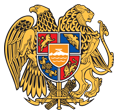 ՀԱՅԱՍՏԱՆԻ ՀԱՆՐԱՊԵՏՈՒԹՅՈՒՆ 
ՏԱՎՈՒՇԻ ՄԱՐԶ
ԴԻԼԻՋԱՆ ՀԱՄԱՅՆՔ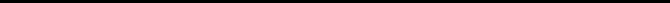 10 հունվար 2020թ.ԱՐՁԱՆԱԳՐՈՒԹՅՈՒՆ N 1
ԱՎԱԳԱՆՈՒ ԱՐՏԱՀԵՐԹ ՆԻՍՏԻՀամայնքի ավագանու նիստին ներկա էին ավագանու 8 անդամներ:Բացակա էին` Ռազմիկ Բալինյանը, Արթուր Թամրազյանը, Սուրեն Մելիքյանը, Սահակ Մկրտումյանը, Վարդան Մնացականյանը, Վարդան Մուկուչյանը, Դավիթ ՍարգսյանըՀամայնքի ղեկավարի հրավերով ավագանու նիստին մասնակցում էին`
Գեվորգ Թամրազյան, Արարատ Թամրազյան, Գեվորգ Ամիրխանյան, Գագիկ Շահնազարյան, Վարդան Գրիգորյան, Գրիգոր Գեվորգյան, Ալբերտ ՍիմոնյանՆիստը վարում էր  ՀՀ Դիլիջան համայնքի ղեկավարի ժ/պ ` Արա ՄարտիրոսյանըՆիստը արձանագրում էր ` Սոնա ԵգանյանըԼսեցին
ՀԱՄԱՅՆՔԻ ԱՎԱԳԱՆՈՒ ՆԻՍՏԻ ՕՐԱԿԱՐԳԸ ՀԱՍՏԱՏԵԼՈՒ ՄԱՍԻՆ /Զեկ. ԱՐԱ ՄԱՐՏԻՐՈՍՅԱՆ/ Ղեկավարվելով «Տեղական ինքնակառավարման մասին»  օրենքի 14-րդ հոդվածի  6-րդ մասի պահանջներով` համայնքի ավագանին  որոշում է.            Հաստատել համայնքի ավագանու նիստի հետևյալ օրակարգը.1.     Դիլիջան համայնքի բյուջեի վարչական մասի ազատ մնացորդի տնօրինման մասին:
Զեկ. Ա.Մարտիրոսյան
2.    Դիլիջան համայնքի բյուջեի ֆոնդային մասի ազատ մնացորդի տնօրինման մասին:
Զեկ. Ա. Մարտիրոսյան
3.    Դիլիջան համայնքի 2020թ.բյուջեի վարչական մասից ֆինանսավորում կատարելու մասին:
Զեկ.Ա. Մարտիրոսյան
4. Դիլիջան համայնքի 2020թ. բյուջեի վարչական մասից ֆինանսավորում կատարելու մասին:
 Զեկ.Ա. Մարտիրոսյան
5. Դիլիջան համայնքի 2020թ .բյուջեի վարչական մասից ֆինանսավորում կատարելու մասին:
Զեկ.Ա. Մարտիրոսյան
6. Հայրենական Մեծ պատերազմի վետերաններին ամենամսյա դրամական օգնություն տրամադրելու մասին:
Զեկ. Ա. Մարտիրոսյան
7. Դիլիջան համայնքի 2020թ. բյուջեի վարչական մասից ֆինանսավորում կատարելու մասին:
Զեկ.Ա.Մարտիրոսյան
8. Դիլիջան համայնքի 2020թ. բյուջեի վարչական մասից ֆինանսավորում կատարելու մասին:
Զեկ.Ա.Մարտիրոսյան
9. Դիլիջան համայնքի 2020թ .բյուջեի վարչական մասից ֆինանսավորում կատարելու մասին:
Զեկ. Ա.Մարտիրոսյան
10. Հողի հարկի և գույքահարկի տույժի արտոնություն սահմանելու մասին:
զեկ. Ա.ՄարտիրոսյանՈրոշումն ընդունված է. /կցվում է որոշում N 1-Ա/Լսեցին
ԴԻԼԻՋԱՆ ՀԱՄԱՅՆՔԻ ԲՅՈՒՋԵԻ ՎԱՐՉԱԿԱՆ ՄԱՍԻ ԱԶԱՏ ՄՆԱՑՈՐԴԻ ՏՆՕՐԻՆՄԱՆ ՄԱՍԻՆ /Զեկ. ԱՐԱ ՄԱՐՏԻՐՈՍՅԱՆ/Հաշվի առնելով Դիլիջան համայնքի  2019թ․բյուջեի կատարման ընթացքում իրականացված ծախսերի նկատմամբ մուտքերի գերազանցումը և ղեկավարվելով «Տեղական ինքնակառավարման մասին»  օրենքի 38-րդ  հոդվածի պահանջներով ` համայնքի ավագանին որոշում է. Դիլիջան hամայնքի վարչական  բյուջեի տարեսկզբի 31810294ՀՀ դրամ 90 լումա    (երեսունմեկ միլիոն ութ հարյուր տաս  հազար  երկու հարյուր իննսունչորս ՀՀ դրամ 90 լումա) ազատ մնացորդն ուղղել 2020թ. համայնքի բյուջեի ֆոնդային մաս,համայնքի ավագանու որոշմամբ սահմանված ծախսերի ֆինանսավորման համար։Որոշումն ընդունված է. /կցվում է որոշում N 2-Ա/Լսեցին
ԴԻԼԻՋԱՆ ՀԱՄԱՅՆՔԻ ԲՅՈՒՋԵԻ ՖՈՆԴԱՅԻՆ ՄԱՍԻ ԱԶԱՏ ՄՆԱՑՈՐԴԻ ՏՆՕՐԻՆՄԱՆ ՄԱՍԻՆ /Զեկ. ԱՐԱ ՄԱՐՏԻՐՈՍՅԱՆ/Ղեկավարվելով «Տեղական ինքնակառավարման մասին»  օրենքի 38  հոդվածով ` համայնքի ավագանին որոշում է. Դիլիջան  hամայնքի ֆոնդային  բյուջեի տարեսկզբի 101869057 ՀՀ  դրամ 30 լումա    (մեկ հարյուր մեկ միլիոն ութ հարյուր վաթսունինն հազար  հիսունյոթ  դրամ 30 լումա) ազատ մնացորդն ուղղել 2020թ. համայնքի բյուջեի ֆոնդային մասի հետևյալ ծախսերի ֆինանսավորմանը՝·         Ճանապարհային տրանսպորտ»/բաժին 04 խումբ 05 դաս 01/ հոդված 5113-  97869057 ՀՀ դրամ 30 լումա  «Մշակույթի տներ, ակումբներ ,կենտրոններ»/բաժին 08 խումբ 02 դաս 03/ հոդված 5134  -4000000 ՀՀ դրամ:Որոշումն ընդունված է. /կցվում է որոշում N 3-Ա/Լսեցին
ԴԻԼԻՋԱՆ ՀԱՄԱՅՆՔԻ 2020Թ.ԲՅՈՒՋԵԻ ՎԱՐՉԱԿԱՆ ՄԱՍԻՑ ՖԻՆԱՆՍԱՎՈՐՈՒՄ ԿԱՏԱՐԵԼՈՒ ՄԱՍԻՆ /Զեկ. ԱՐԱ ՄԱՐՏԻՐՈՍՅԱՆ/   Համայնքի ղեկավարն առաջարկություն է ներկայացրել Դիլիջան համայնքից 2020թ.  զորակոչով Հայաստանի Հանրապետության Զինված ուժերում ծառայության մեկնող  զորակոչիկների համար  նվերներ ձեռք բերել:  Հաշվի առնելով վերոգրյալը և ղեկավարվելով «Տեղական ինքնակառավարման մասին»  օրենքի 18-րդ հոդվածի 1-ին մասի  7-րդ կետի պահանջներով`համայնքի ավագանին որոշում է. Տալ համաձայնություն համայնքի ղեկավարի առաջարկությանը և զորակոչիկների համար նվերների գնման նպատակով Դիլիջան  համայնքի 2020թ. բյուջեի վարչական մասից <Քաղաքացիական պաշտպանություն> /բաժին 02, խումբ 02, դաս 01,հոդված-4239/ հատկացնել 300000  ՀՀ դրամ :Որոշումն ընդունված է. /կցվում է որոշում N 4-Ա/Լսեցին
ԴԻԼԻՋԱՆ ՀԱՄԱՅՆՔԻ 2020Թ. ԲՅՈՒՋԵԻ ՎԱՐՉԱԿԱՆ ՄԱՍԻՑ ՖԻՆԱՆՍԱՎՈՐՈՒՄ ԿԱՏԱՐԵԼՈՒ ՄԱՍԻՆ /Զեկ. ԱՐԱ ՄԱՐՏԻՐՈՍՅԱՆ/Դիլիջանում 2020թ. ընթացքում ծնված երեխաների ընտանիքներին ֆինանսական աջակցություն ցուցաբերելու նպատակով  համայնքի ղեկավարն առաջարկություն է ներկայացրել համայնքի բյուջեի վարչական մասից կատարել հատկացում:
   Հաշվի առնելով վերոգրյալը և ղեկավարվելով «Տեղական ինքնակառավարման մասին»  օրենքի 18-րդ հոդվածի 1-ին մասի   7-րդ կետի պահանջներով` համայնքի ավագանին որոշում է.  1.       Դիլիջան համայնքում  2020թ. ընթացքում ծնված երեխաների ընտանիքներին ֆինանսական աջակցություն ցուցաբերելու    համար համայնքի 2020թ. բյուջեի վարչական   մասից «Ընտանիքի անդամներ և զավակներ»/բաժին 10 , խումբ 04, դաս 01, հոդված 4729/ հատկացնել 5000000 դրամ:
2.         Գումարները տրամադրել նորածին երեխաների ընտանիքի մայրերին, նորածին երեխային 20000 դրամ,  ընտանիքի մյուս  երեխաներին ՝ յուրաքանչյուրին 10000-ական դրամ գումարի չափով: Համայնքի ավագանու անդամ Գառնիկ Դավթյանը առաջարկեց  նորածին երեխաների համար  10000 դրամի փոխարեն տրամադրել 20000 դրամ: Առաջարկությունն ընդունվեց /կողմ-8, դեմ-0, ձեռնպահ-0/:Որոշումն ընդունված է. /կցվում է որոշում N 5-Ա/Լսեցին
ԴԻԼԻՋԱՆ ՀԱՄԱՅՆՔԻ 2020Թ .ԲՅՈՒՋԵԻ ՎԱՐՉԱԿԱՆ ՄԱՍԻՑ ՖԻՆԱՆՍԱՎՈՐՈՒՄ ԿԱՏԱՐԵԼՈՒ ՄԱՍԻՆ /Զեկ. ԱՐԱ ՄԱՐՏԻՐՈՍՅԱՆ/Դիլիջանի համայնքի ղեկավարն առաջարկություն է ներկայացրել  համայնքապետարանի կարիքների համար համակարգչային ծրագրային ապահովման /հողի հարկի և գույքահարկի գործող տեղեկատվական ավտոմատացված համակարգի ծրագրային ապահովման սպասարկում, համակարգի աշխատանքն ապահովող համակարգիչների և համակարգչային սարքավորանքի տեխնիկական սպասարկում և նորոգում ըստ անհրաժեշտության, համակարգեր օգտագործող անձնակազմին գույքահարկի և հողի հարկի տեղեկատվական ավտոմատացված համակարգերի տեխնիկական պահանջներին ծանոթացում և օգտագործողի ձեռնարկի տրամադրում/ սպասարկման ծառայություններ ձեռք բերելու նպատակով  հատկացում կատարելու մասին;
Հաշվի առնելով վերոգրյալը և ղեկավարվելով «Տեղական ինքնակառավարման մասին»  օրենքի 18-րդ հոդվածի 1-ին մասի  7-րդ կետի պահանջներով, համայնքի ավագանին որոշում է.Տալ համաձայնություն համայնքի ղեկավարի առաջարկությանը և Դիլիջանի   համայնքապետարանի կարիքների համար համակարգչային ծրագրային ապահովման սպասարկման ծառայությունների  գնման նպատակով  համայնքի 2020թ. բյուջեի վարչական  մասից «Ընդհանուր բնույթի այլ ծառայություններ» /բաժին  01, խումբ  03, դաս 03, հոդված 4232/ հատկացնել  345600  դրամ: Որոշումն ընդունված է. /կցվում է որոշում N 6-Ա/Լսեցին
ՀԱՅՐԵՆԱԿԱՆ ՄԵԾ ՊԱՏԵՐԱԶՄԻ ՎԵՏԵՐԱՆՆԵՐԻՆ ԱՄԵՆԱՄՍՅԱ ԴՐԱՄԱԿԱՆ ՕԳՆՈՒԹՅՈՒՆ ՏՐԱՄԱԴՐԵԼՈՒ ՄԱՍԻՆ /Զեկ. ԱՐԱ ՄԱՐՏԻՐՈՍՅԱՆ/      Համայնքի ղեկավարն առաջարկություն է ներկայացվել Հայրենական Մեծ պատերազմի վետերաններին  տալ 20000 դրամ ամենամսյա դրամական օգնություն:
Հաշվի առնելով վերոգրյալը և ղեկավարվելով «Տեղական ինքնակառավարման մասին»  օրենքի 18-րդ հոդվածի 1-ին մասի   7-րդ կետի պահանջներով, համայնքի ավագանին որոշում է. Տալ համաձայնություն համայնքի ղեկավարի առաջարկությանը և Հայրենական Մեծ պատերազմի վետերաններին  տալ յուրաքանչյուրին  50000 դրամ ամենամսյա դրամական օգնություն, այդ նպատակի համար Դիլիջան  համայնքի 2020թ.  բյուջեի <<Սոցիալական հատուկ արտոնություններ>> /բաժին 10 խումբ 7,  դաս 1/ 4729 հոդվածից  հատկացնելով  600000  դրամ։Համայնքի ավագանու անդամ Վարդան Հախվերդյանը առաջարկեց  Հայրենական  Մեծ պատերազմի  վետերանների ամենամսյա օգնությունը սահմանել 50000 դրամ, հաշվի առնելով վետերանների թվի տարեցտարի նվազումը: Առաջարկությունը դրվեց քվեարկության /կողմ-8, դեմ-0, ձեռնպահ-0/: Առաջարկությունն ընդունվեց:Որոշումն ընդունված է. /կցվում է որոշում N 7-Ա/Լսեցին
ԴԻԼԻՋԱՆ ՀԱՄԱՅՆՔԻ 2020Թ. ԲՅՈՒՋԵԻ ՎԱՐՉԱԿԱՆ ՄԱՍԻՑ ՖԻՆԱՆՍԱՎՈՐՈՒՄ ԿԱՏԱՐԵԼՈՒ ՄԱՍԻՆ /Զեկ. ԱՐԱ ՄԱՐՏԻՐՈՍՅԱՆ/Դիլիջան համայնքում  գործող «Հույսի Կամուրջ»  հասարակական կազմակերպություն հաճախող հաշմանդամ երեխաների ուսումնադաստիարակչական աշխատանքները առավել արդյունավետ կազմակերպելու և անցկացնելու համար  համայնքի ղեկավարն առաջարկություն է ներկայացրել համայնքի բյուջեի վարչական մասից կատարել հատկացում:
   Հաշվի առնելով վերոգրյալը և ղեկավարվելով «Տեղական ինքնակառավարման մասին»  օրենքի 18-րդ հոդվածի 1-ին մասի 7-րդ կետի պահանջներով` համայնքի ավագանին որոշում է.   Տալ համաձայնություն համայնքի ղեկավարի առաջարկությանը  և  «Հույսի Կամուրջ» հասարակական կազմակերպությանը  ֆինանսական աջակցություն ցուցաբերելու համար ` համայնքի 2020թ.  բյուջեի վարչական   մասից «Սոցիալական հատուկ արտոնություններ»/բաժին 10, խումբ 07, դաս 01, հոդված 4639/ հատկացնել  480000 դրամ:Համայնքի ավագանու անդամ Վարդան  Հախվերդյանը առաջարկեց հարցի քննարկումը տեղափոխել ավագանու հաջորդ նիստ, հրավիրել <<Հույսի կամուրջ>> ՀԿ ներկայացուցչին, հստակեցնելու գործառույթները, շահառուների թիվը, դրանից հետո քննարկել հարցը: Առաջարկությունը դրվեց քվեարկության / քվեարկության արդյունքները՝ կողմ-7, դեմ-0, ձեռնպահ-1 (Դավթյան Գառնիկ): Առաջարկությունն ընդունվեց, հարցի քննարկումը տեղափոխվեց հաջորդ նիստ:Լսեցին
ԴԻԼԻՋԱՆ ՀԱՄԱՅՆՔԻ 2020Թ. ԲՅՈՒՋԵԻ ՎԱՐՉԱԿԱՆ ՄԱՍԻՑ ՖԻՆԱՆՍԱՎՈՐՈՒՄ ԿԱՏԱՐԵԼՈՒ ՄԱՍԻՆ /Զեկ. ԱՐԱ ՄԱՐՏԻՐՈՍՅԱՆ/Դիլիջանի համայնքի սեփականություն հանդիսացող գույքի չափագրման աշխատանքներ կատարելու  նպատակով  համայնքի ղեկավարն առաջարկություն է ներկայացրել համայնքի բյուջեի վարչական մասից կատարել հատկացում:
   Հաշվի առնելով վերոգրյալը և ղեկավարվելով «Տեղական ինքնակառավարման մասին»  օրենքի 18-րդ հոդվածի 1-ին մասի 7-րդ կետի պահանջներով` համայնքի ավագանին որոշում է.Տալ համաձայնություն համայնքի ղեկավարի առաջարկությանը  և  համայնքային սեփականություն հանդիսացող գույքի չափագրման աշխատանքներ կատարելու նպատակով Դիլիջան  համայնքի 2020թ.  բյուջեի ««Ընդհանուր բնույթի հանրային ծառայություններ» /բաժին 01 , խումբ 06, դաս 01, հոդված 4241 / հատկացնել 3000000 դրամ:Որոշումն ընդունված է. /կցվում է որոշում N 8-Ա/Լսեցին
ԴԻԼԻՋԱՆ ՀԱՄԱՅՆՔԻ 2020Թ .ԲՅՈՒՋԵԻ ՎԱՐՉԱԿԱՆ ՄԱՍԻՑ ՖԻՆԱՆՍԱՎՈՐՈՒՄ ԿԱՏԱՐԵԼՈՒ ՄԱՍԻՆ /Զեկ. ԱՐԱ ՄԱՐՏԻՐՈՍՅԱՆ/Դիլիջանի համայնքի ղեկավարն առաջարկություն է ներկայացրել  կատարել հատկացում համայնքում ներդրված <<Համայնքային կառավարման տեղեկատվական համակարգի>>  սպասարկման ծառայությունների  ձեռք բերման նպատակով:
Հաշվի առնելով վերոգրյալը և ղեկավարվելով «Տեղական ինքնակառավարման մասին»  օրենքի 18-րդ  հոդվածի  1-ին մասի 7-րդ կետի  պահանջներով՝ համայնքի ավագանին որոշում է.Տալ համաձայնություն համայնքի ղեկավարի առաջարկությանը և Դիլիջանի   համայնքապետարանի կարիքների համար <<Համայնքային կառավարման տեղեկատվական համակարգի>>  սպասարկման ծառայությունների  գնման նպատակով  համայնքի 2020թ. բյուջեի վարչական  մասից  «Ընդհանուր բնույթի այլ ծառայություններ» /բաժին  01, խումբ  03, դաս 03, հոդված 4232/ հատկացնել 408000 դրամ: Որոշումն ընդունված է. /կցվում է որոշում N 9-Ա/Լսեցին
ՀՈՂԻ ՀԱՐԿԻ ԵՎ ԳՈՒՅՔԱՀԱՐԿԻ ՏՈՒՅԺԻ ԱՐՏՈՆՈՒԹՅՈՒՆ ՍԱՀՄԱՆԵԼՈՒ ՄԱՍԻՆ /Զեկ. ԱՐԱ ՄԱՐՏԻՐՈՍՅԱՆ/Համայնքի ղեկավարին են դիմել Դիլիջան համայնքի բնակիչներ գույքահարկի և հողի հարկի տույժի արտոնություն սահմանելու խնդրանքով՝·         Ք.Դիլիջան Հակոբջանյան փողոցի 3-րդ նրբ., թիվ 15 հասցեի բնակիչ Մովսես Մարտիրոսի Հովհաննիսյանը, հորը՝ Մարտիրոս Հովհաննիսյանին պատկանող նույն հասցեի շինության գույքահարկի տույժը-11838 դրամ և հողի հարկի տույժը-22033դրամ:
·         Ք.Դիլիջան Այգեստան փողոցի 2-րդ նրբ. թիվ 8 հասցեի բնակիչ Լևոն Սամվելի Մելյանը, հորը՝ Սամվել Մելյանին պատկանող հողի հարկի տույժը -75501 դրամ:Հիմք ընդունելով Հայաստանի Հանրապետության կառավարության 2012թվականի հունիսի 22-ի թիվ 822-Ն  որոշումը և Հայաստանի Հանրապետության կառավարության 2001թվականի սեպտեմբերի 27-ի թիվ 903-Ն որոշումը,  ղեկավարվելով «Գույքահարկի մասին» օրենքի 15-րդ հոդվածի 3-րդ մասով, «Հողի հարկի մասին» օրենքի 10-րդ հոդվածի 4-րդ մասով, «Տեղական ինքնակառավարման մասին» օրենքի 18-րդ հոդվածի 1-ին մասի 42-րդ կետով` Դիլիջան համայնքի ավագանին որոշում է.    Սահմանել գույքահարկի և հողի հարկի տույժի  արտոնություն և նշված քաղաքացիներին ազատել առաջացած գույքահարկի և հողի հարկի տույժերից՝·         Ք.Դիլիջան Հակոբջանյան փողոցի 3-րդ նրբ., թիվ 15 հասցեի բնակիչ Մովսես Մարտիրոսի Հովհաննիսյանին, հանգուցյալ հորը՝ Մարտիրոս Հովհաննիսյանին պատկանող  շինության գույքահարկի տույժը-11838 դրամ և հողի հարկի տույժը-22033դրամ:·     Ք.Դիլիջան Այգեստան փողոցի 2-րդ նրբ. թիվ 8 հասցեի բնակիչ Լևոն Սամվելի Մելյանին, հանգուցյալ հորը՝ Սամվել Մելյանին պատկանող  հողի հարկի տույժը -75501 դրամ:Որոշումն ընդունված է. /կցվում է որոշում N 10-Ա/
ՀՀ Դիլիջան համայնքի ղեկավարի ժ/պ

ԱՐԱ ՄԱՐՏԻՐՈՍՅԱՆ________________Նիստն արձանագրեց`  Սոնա Եգանյանը _________________________________Կողմ-8Դեմ-0Ձեռնպահ-0Կողմ-8Դեմ-0Ձեռնպահ-0Կողմ-8Դեմ-0Ձեռնպահ-0Կողմ-8Դեմ-0Ձեռնպահ-0Կողմ-8Դեմ-0Ձեռնպահ-0Կողմ-8Դեմ-0Ձեռնպահ-0Կողմ-8Դեմ-0Ձեռնպահ-0Կողմ-6Դեմ-1Ձեռնպահ-1Կողմ-7Դեմ-1Ձեռնպահ-0Կողմ-7Դեմ-1Ձեռնպահ-0 Ավագանու անդամներՍՈՒՐԵՆ ԳՐԻԳՈՐՅԱՆԳԱՌՆԻԿ ԴԱՎԹՅԱՆՍԱՄՎԵԼ ԴԱՎԹՅԱՆԱՐԳԱՄ ԹԱՄՐԱԶՅԱՆՎԱՐԴԱՆ ՀԱԽՎԵՐԴՅԱՆՎԱՐԴԱՆ ՄՆԱՑԱԿԱՆՅԱՆԳԵՎՈՐԳ ՍՈՂՈՄՈՆՅԱՆՏԻԳՐԱՆ ՍՏԵՓԱՆՅԱՆ